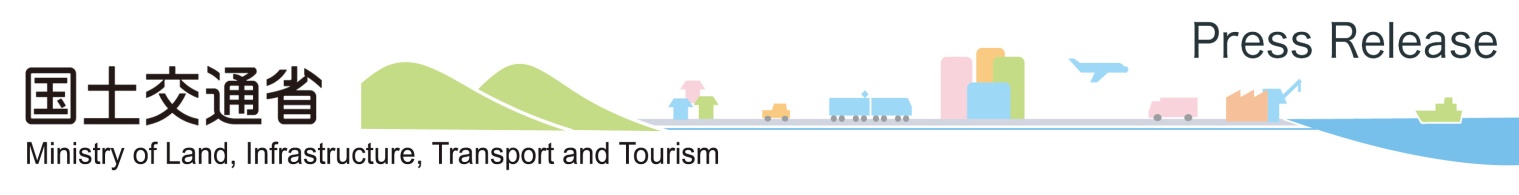 　　　　　　令和６年６月１７日神戸運輸監理部兵庫陸運部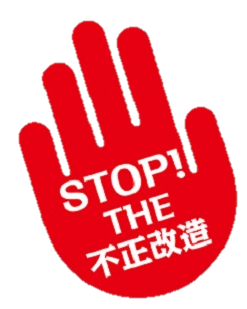 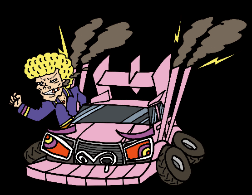 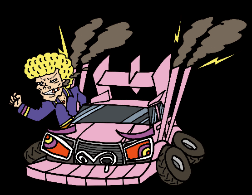 １．日　　　時：令和６年６月１５日（土）２２：００～１６日（日）０：３０２．場　　　所：六甲山ビジターセンター（神戸市灘区六甲山町北六甲１２３番地）３．主な不正改造：騒音規制値オーバー、着色フィルム等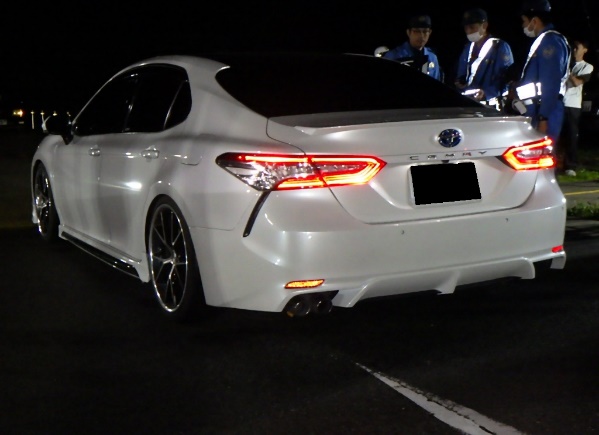 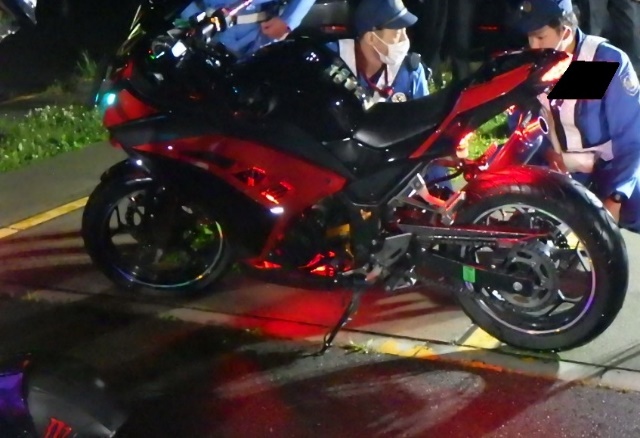 